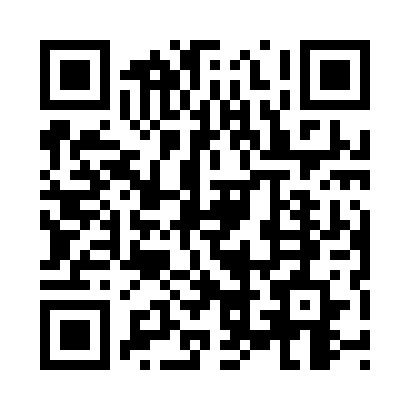 Prayer times for Grassy Sound, New Jersey, USAMon 1 Jul 2024 - Wed 31 Jul 2024High Latitude Method: Angle Based RulePrayer Calculation Method: Islamic Society of North AmericaAsar Calculation Method: ShafiPrayer times provided by https://www.salahtimes.comDateDayFajrSunriseDhuhrAsrMaghribIsha1Mon4:035:381:035:008:2910:032Tue4:045:381:035:008:2910:033Wed4:055:391:045:008:2910:024Thu4:055:391:045:008:2810:025Fri4:065:401:045:008:2810:026Sat4:075:401:045:008:2810:017Sun4:085:411:045:008:2810:008Mon4:095:421:045:008:2710:009Tue4:105:421:055:008:279:5910Wed4:105:431:055:008:269:5911Thu4:115:441:055:008:269:5812Fri4:125:441:055:008:269:5713Sat4:135:451:055:008:259:5614Sun4:145:461:055:008:259:5615Mon4:155:461:055:008:249:5516Tue4:165:471:055:008:239:5417Wed4:175:481:065:008:239:5318Thu4:195:491:065:008:229:5219Fri4:205:491:065:008:219:5120Sat4:215:501:065:008:219:5021Sun4:225:511:065:008:209:4922Mon4:235:521:065:008:199:4823Tue4:245:531:065:008:189:4724Wed4:255:541:065:008:189:4625Thu4:275:541:064:598:179:4426Fri4:285:551:064:598:169:4327Sat4:295:561:064:598:159:4228Sun4:305:571:064:598:149:4129Mon4:315:581:064:588:139:3930Tue4:335:591:064:588:129:3831Wed4:346:001:064:588:119:37